 Кудашова Ольга Владимировна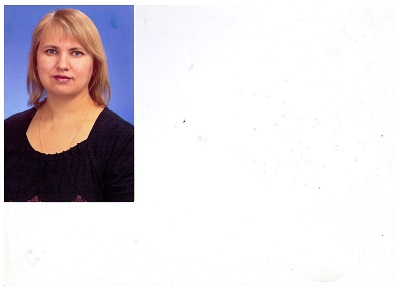 Председатель первичной профсоюзной организации Осипова  Елена Леонидовна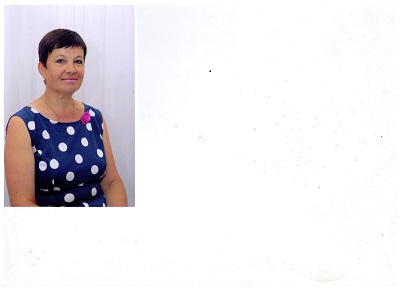 Заместитель Председателя профсоюзной организации Агафонова Ольга Сергеевна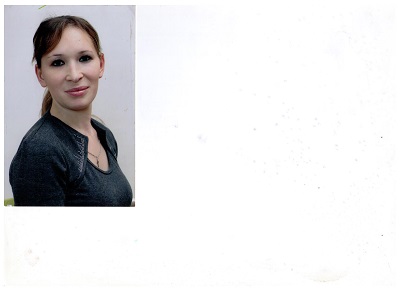 Уполномоченный по охране труда Седойкина Марина Александровна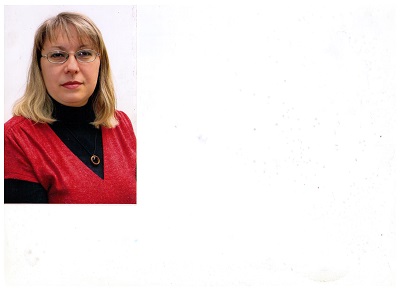 Уполномоченный по культурно - массовой работе Куприянова Ирина Вячеславовна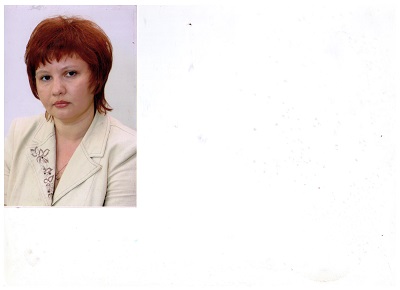 Член ревизионной комиссии Рахматова Наталья Петровна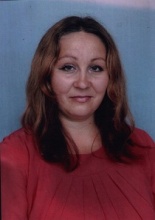 Член ревизионной комиссииМресова Ольга Александровна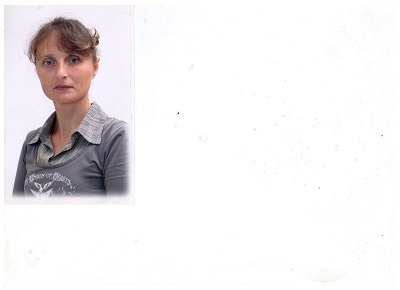 Уполномоченный по спортивно - массовой работе Лукина Мария Игоревна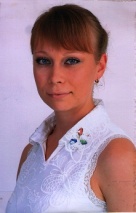 Уполномоченный по информационной работе Мариненкова Елена Евгеньевна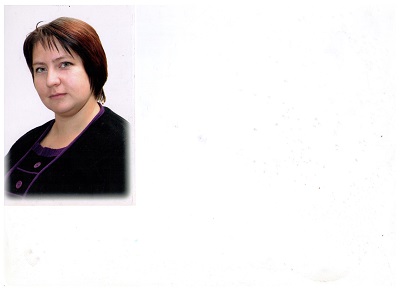 Фотокорреспондент